SSMS Start niet op (flikkert gewoon en sluit weer)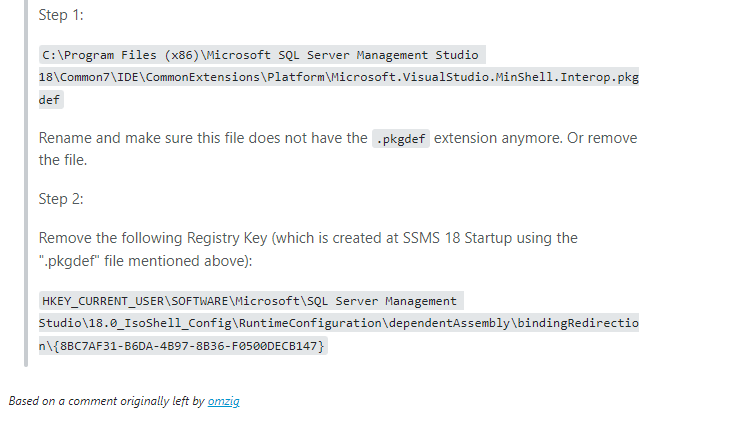 